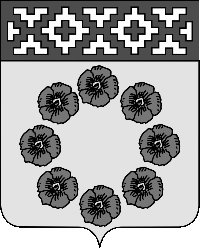 Администрация Пестяковского муниципального района Ивановской области 155650    р.п. Пестяки   ул. Ленина 4                      E-mail: rayadm01@mail.ru ; www.pestyaki.ru «    » ноября 2021 г.     № __                                                                                          Совет Пестяковского                                                                                              городского поселения                                                                                Ивановской области	Гоголеву А.В.Уважаемый Александр Валерьевич!Администрация Пестяковского муниципального района на основании распоряжения Совета Пестяковского городского поселения № 15 от 12.11.2021 года «О созыве 19 внеочередного заседания Совета Пестяковского городского поселения» направляет Вам представление к внеочередному проекту решения Совета Пестяковского городского поселения «О внесении изменений и дополнений в решение Совета Пестяковского городского поселения от 17.12.2020г. № 44 «О бюджете Пестяковского городского поселения на 2021 год и на плановый период 2022 и 2023 годов».В соответствии с Бюджетным кодексом Российской Федерации, Бюджетным процессом Пестяковского городского поселения от 24.03.2016г. № 67 внесены следующие изменения и дополнения. Доходы, расходы и дефицит не изменились.Расходы.Расходы на реализацию муниципальных программ на 2021 год остались без изменений.1. Внутри  подпрограммы «Благоустройство территорий Пестяковского городского поселения» муниципальной программы «Комплексное развитие систем коммунальной инфраструктуры в Пестяковском городском поселении» перераспределены средства  с  мероприятия «Благоустройство и санитарное содержание территорий Пестяковского городского поселения на сумму 132 841,45 руб.,  в связи со сложившейся экономией от проведения электронного аукциона  по благоустройству контейнерных площадок и с мероприятия «Расходы на благоустройство и санитарное содержание территорий Пестяковского городского поселения» на сумму 4 871,63 руб. в связи с невозможностью заключить договора ГПХ  т.к. отсутствуют средства в рамках 44-ФЗ. Данные средства перенаправлены на оплату работ по замене ламп уличного освещения в сумме 77 046,41 руб. и на установку новогодней ели в сумме 60 666,67 руб.  Представлять проект решения Совета Пестяковского городского поселения «О внесении изменений в бюджет Пестяковского городского поселения на 2021 год и на плановый период 2022 и 2023 годов» на заседании Совета будет исполняющий обязанности начальника Финансового отдела Тюрикова И. Е.ГлаваПестяковского муниципального района                                                               А. В. Мановский